Publicado en  el 21/11/2016 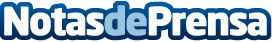 El morado, un color perfecto para la cocinaEl color de la cocina es muy importante para mantener una buena armonía y una buena decoración con el resto del hogarDatos de contacto:Nota de prensa publicada en: https://www.notasdeprensa.es/el-morado-un-color-perfecto-para-la-cocina Categorias: Bricolaje Interiorismo Moda http://www.notasdeprensa.es